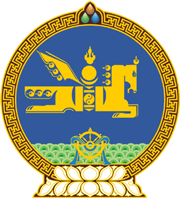 МОНГОЛ УЛСЫН ХУУЛЬ2024 оны 05 сарын 16 өдөр                                                                  Төрийн ордон, Улаанбаатар хотГААЛИЙН АЛБАН ТАТВАРААС    ЧӨЛӨӨЛӨХ ТУХАЙ1 дүгээр зүйл.Гепатитын D вирусийн эмчилгээнд хэрэглэх зорилгоор импортоор оруулж байгаа Булевиртид эмийг гаалийн албан татвараас чөлөөлсүгэй.2 дугаар зүйл.Энэ хуулийг 2027 оны 01 дүгээр сарын 01-ний өдрийг хүртэл дагаж мөрдөнө.	МОНГОЛ УЛСЫН 	ИХ ХУРЛЫН ДАРГА 				Г.ЗАНДАНШАТАР 